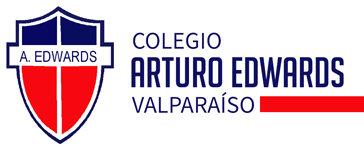                            Unidad 1    La TecnologíaAsignatura : TecnologíaCursos : 3A y 3BFecha de realización : Jueves 2 de Abril.Actividad : Eres un niño , niña que le gusta mucho la tecnología…navegar por las redes sociales , internet [ con mucha supervisión] , whatssap  y más… pero.. ¿ conoces las partes de un computador?. Busca en revistas , internet o dibujas las partes que componen un computador { teclado , CPU, monitor , mouse , disquetera y CD-ROM ] Esta actividad la realizas en tu croquera.RECUERDA QUE TU TRABAJO DEBE REALIZARSE EN UN LUGAR TRANQUILO , CUIDA DE NO MANCHAR TU CROQUERA E IDENTIFICA CADA DIBUJO O RECORTE.